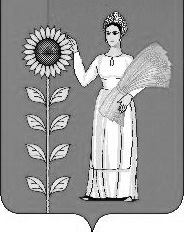 СОВЕТ  ДЕПУТАТОВ  СЕЛЬСКОГО  ПОСЕЛЕНИЯСРЕДНЕМАТРЕНСКИЙ  СЕЛЬСОВЕТДобринского муниципального района   Липецкой  областиРоссийской Федерации42-я сессия IV созыва                                                           Р Е Ш Е Н И Е03.04. 2018 г.                     с. Средняя Матренка                             № 137  - рсОб отмене некоторых решений    В связи с приведением в соответствие действующему законодательству, нормативных правовых актов сельского поселения, согласно экспертным заключениям Администрации Липецкой области, руководствуясь Федеральным законом 131-ФЗ «Об общих принципах организации местного самоуправления в Российской Федерации», Уставом сельского поселения Среднематренский сельсовет, Совет депутатов сельского поселения Среднематренский сельсовет РЕШИЛ:1.Отменить следующие решения:  -от 24.12.2007 года № 27-рс «О порядке осуществления муниципального земельного контроля на территории сельского поселения Среднематренский сельсовет» -от 15.04.2009 года № 155-рс «О рассмотрении протеста прокуратуры на решение сессии сельского Совета депутатов от 24.12.2007 г. «О порядке осуществления муниципального земельного контроля на территории сельского поселения Среднематренский сельсовет»-от 06.10.2009 года № 184-рс «О внесении изменений в Положение «О земельном контроле на территории администрации сельского поселения Среднематренский сельсовет»-от 18.01.2011 года № 55-рс «О внесении изменений в Положение «О земельном контроле на территории администрации сельского поселения Среднематренский сельсовет», принятое решением Совета депутатов сельского поселения Среднематренский сельсовет от 24.12.2007г. №89-рс (с изменениями и дополнениями)-от 14.03.2012 года № 105-рс «О внесении изменений в решение Совета депутатов сельского поселения Среднематренский сельсовет №89-рс от 24.12.2007г. «Об утверждении Положения «О порядке осуществления муниципального земельного контроля на территории сельского поселения Среднематренский сельсовет» -от 09.04.2012 года № 111-рс  «О внесении изменений в решение Совета депутатов сельского поселения Среднематренский сельсовет №89-рс от 24.12.2007г. «Об утверждении Положения «О порядке осуществления муниципального земельного контроля на территории сельского поселения Среднематренский сельсовет» ( в редакции решений № 155-рс от 16.04.2009 г., № 184-рс от 06.10.2009 г., №55-рс от 18.01.2011г., №105-рс от 14.03.2012г.)-от 04.03.2013 года № 159-рс «Об утверждении Положения о муниципальном контроле за сохранностью автомобильных дорог местного значения в границах населенных пунктах сельского поселения Среднематренский сельсовет»-от 28.03.2017 года № 77-рс «О Положении « О муниципальном контроле за сохранностью автомобильных дорог местного значения на территории сельского поселения Среднематренский сельсовет Добринского муниципального района Липецкой области»2. Направить указанный нормативно-правовой акт главе сельского поселения для подписания и официального обнародования.3.Настоящее решение вступает в силу со дня его официального обнародования.4. Контроль за исполнением данного решения оставляю за собой.Председатель Совета депутатовсельского поселенияСреднематренский сельсовет                                          Н.А.Гущина